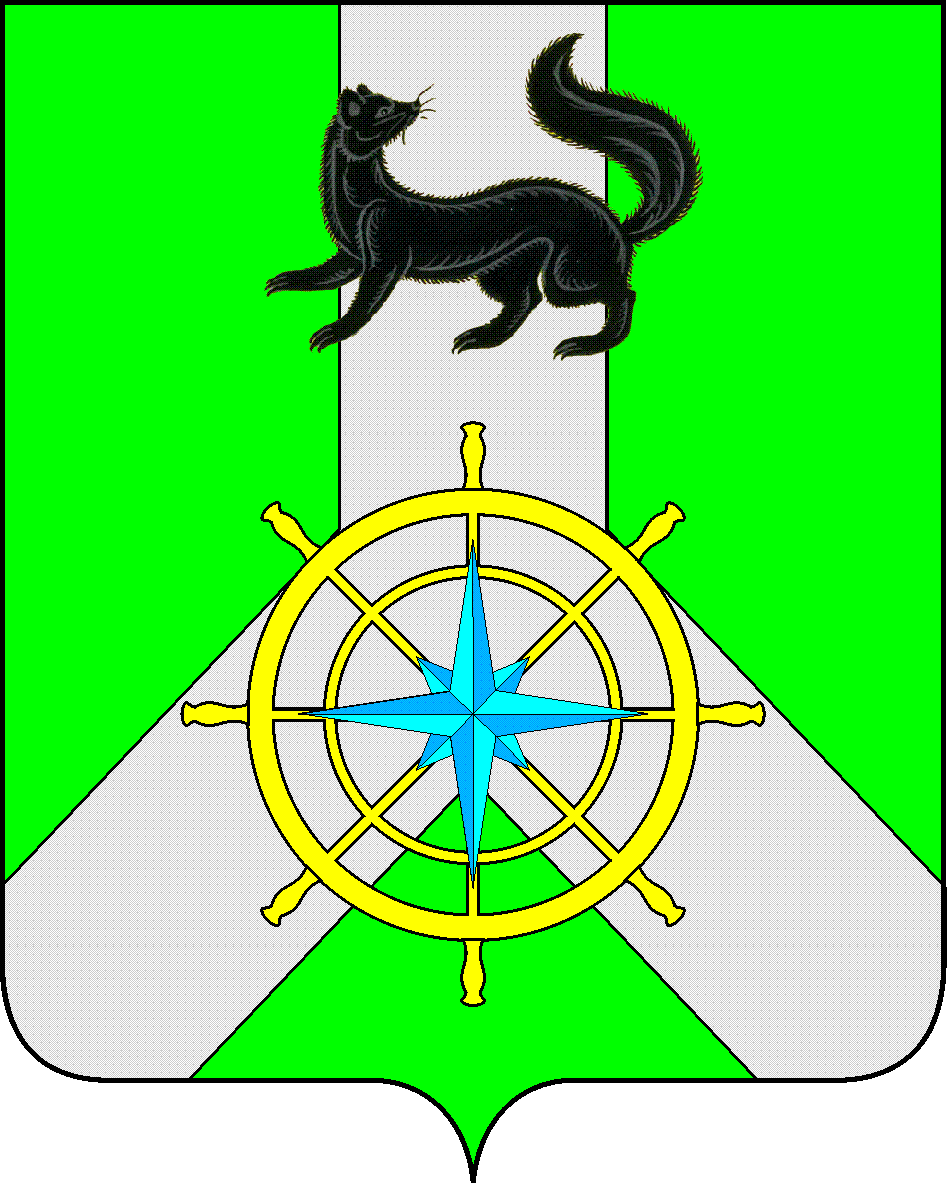 Р О С С И Й С К А Я  Ф Е Д Е Р А Ц И ЯИ Р К У Т С К А Я  О Б Л А С Т ЬК И Р Е Н С К И Й   М У Н И Ц И П А Л Ь Н Ы Й   Р А Й О НД У М А РЕШЕНИЕ №287/6В соответствии со ст.ст.15, 187 Бюджетного Кодекса Российской Федерации, ст. ст. 15, 52 Федерального Закона от 06.10.2003 года № 131-ФЗ «Об общих принципах организации местного самоуправления в Российской Федерации», ст. 21 Положения о бюджетном процессе в муниципальном образовании Киренский район, утвержденного Решением Думы Киренского района от 30.05.2014 г. № 33/5, руководствуясь ст.25,54 Устава муниципального образования Киренский район,ДУМА РЕШИЛА:Статью 1 изложить в следующей редакции: Утвердить основные характеристики бюджета муниципального образования Киренский район (далее муниципального района) на 2017 год: - Общий объем доходов  бюджета муниципального района в сумме – 1007563,6  тыс. руб., в том числе безвозмездные перечисления в сумме – 728192,8 тыс. руб., из них объем межбюджетных трансфертов из областного  и федерального бюджета –722682,3 тыс. руб., объем межбюджетных трансфертов из бюджетов поселений – 5510,55  т.р.- Общий объем расходов бюджета в сумме – 1023437,3 тыс. руб.- Размер дефицита бюджета муниципального района в сумме – 12698,65 тыс. руб., или 4,49 % утвержденного общего объема доходов без учета утвержденного объема безвозмездных поступлений и поступлений налоговых доходов по дополнительным нормативам отчислений. Увеличить размер дефицита бюджета муниципального района за счет снижения остатков средств на счетах по учету средств местного бюджета по состоянию на 01.01.2017 года в сумме 3175,0 тыс. рублей. Общий объем размера дефицита бюджета муниципального района установить 15 873,65 тыс. рублей.Направить на покрытие дефицита бюджета поступления из источников внутреннего финансирования дефицита бюджета согласно приложению №1 к данному Решению.Статью 3 изложить в следующей редакции:Установить прогнозируемые доходы бюджета  муниципального образования Киренский район на 2017 год и плановый период  по классификации доходов бюджетов РФ  в объеме согласно приложениям №№4, 5 к данному Решению.Статью 5 изложить в следующей редакции:Утвердить объем межбюджетных трансфертов, прогнозируемых к получению из  других бюджетов бюджетной системы Российской Федерации в 2017 году в сумме - 728192,8 тыс. руб., приложением №8 к данному Решению.Статью 6 изложить в следующей редакции:Утвердить распределение  бюджетных ассигнований по разделам  и подразделам классификации расходов бюджетов  Российской Федерации  на 2017 год и плановый период согласно приложениям №№10,11 к данному Решению.Утвердить распределение бюджетных ассигнований на 2017 год и плановый период по целевым статьям (муниципальным программам и непрограммным направлениям деятельности), группам (группам и подгруппам) видам расходов, разделам, подразделам классификации расходов  бюджетов  Российской Федерации, согласно приложениям № 12,13 к данному Решению.Утвердить ведомственную структуру расходов  бюджета на 2017 год и плановый период согласно приложениям №№ 14,15 к данному Решению.Статью 9 изложить в следующей редакции:Утвердить  объем бюджетных ассигнований на финансовое обеспечение реализации муниципальных программ  на 2017 год и плановый период согласно приложениям №20 к данному Решению.Статью 15 изложить в следующей редакции:Установить, что в 2017 году и плановом периоде за счет средств бюджета МО Киренский район предоставляются субсидии:1) автономным учреждениям МО Киренский район:а) на возмещение нормативных затрат, связанных с оказанием ими в соответствии с муниципальным заданием муниципальных услуг (выполнением работ);б) на иные цели, связанные с развитием материально-технической базы, проведением реконструкции  и (или) капитального ремонта, реализацией мероприятий, в том числе в рамках реализации муниципальных целевых программ МО Киренский район.Распределение данных субсидий определено приложением №27 к данному Решению.Порядок определения объема и условия предоставления, указанных в настоящем пункте субсидий устанавливается Администрацией МО Киренский район.Статью 18 изложить в следующей редакции:Утвердить верхний предел муниципального внутреннего долга по состоянию на 1 января 2018 года в размере – 16420,6  тыс. руб.  в том числе по муниципальным гарантиям – 0 рублей, на 1 января 2019 года в  размере – 36112,7 тыс. руб., в том числе по муниципальным гарантиям – 0 рублей. на 1 января 2020 года в  размере – 53248,9 тыс. руб. в том числе по муниципальным гарантиям – 0 рублей.Статью 19 изложить в следующей редакции:Утвердить программу муниципальных заимствований на 2017 год и плановый период согласно приложению №31 к данному Решению.Дополнить Решение статьей 27 в следующей редакции:Установить, что из бюджета МО Киренский район бюджетам поселений предоставляются следующие  иные межбюджетные трансферты: 1.В целях финансирования мероприятий муниципальной программы «Молодежная политика Киренского района на 2014-2020 годы», Подпрограммы 2:«Комплексные меры профилактики наркомании и других социально-негативных  явлений в Киренском районе" на: Уничтожение дикорастущей конопли в муниципальных образованиях Иркутской области. Распределение иных межбюджетных трансфертов определено приложением №36 к данному Решению.Решение подлежит официальному опубликованию в газете «Ленские зори» и размещению на официальном сайте администрации Киренского муниципального района www.kirenskrn.irkobl.ru.Решение вступает в силу с момента официального опубликования (обнародования).МэрКиренского муниципального района					К.В.СвистелинПредседательствующий ДумыКиренского муниципального района					Е.А.Потапова27 декабря 2017 г.г. КиренскО внесении изменений в Решение Думы №210/6 от 28 декабря 2016 года «О бюджете муниципального образования Киренский район на 2017 год и плановый период 2018 и 2019 годов»